ΘΕΜΑ: Πρόσκληση σε δημόσια διαβούλευση επί σχεδίου ΚΥΑ με τίτλο «Καθιέρωση τελών και παραβόλων για παρεχόμενες από την Υπηρεσία Πολιτικής Αεροπορίας υπηρεσίες καθώς και αναπροσαρμογή ισχυόντων παραβόλων, εξέταστρων και λοιπών δικαιωμάτων» Η Υπηρεσία Πολιτικής Αεροπορίας εκπόνησε σχέδιο Υπουργικής Απόφασης περί «Καθιέρωσης τελών και παραβόλων για παρεχόμενες από την Υπηρεσία Πολιτικής Αεροπορίας υπηρεσίες καθώς και αναπροσαρμογή ισχυόντων παραβόλων, εξέταστρων και λοιπών δικαιωμάτων». Το ως άνω προσχέδιο αναρτάται στην ιστοσελίδα της Υπηρεσίας Πολιτικής Αεροπορίας (Υ.Π.Α.) www.hcaa.gr και τίθεται σε δημόσια διαβούλευση προκειμένου να ληφθούν υπόψη σχόλια ενδιαφερομένων φορέων και φυσικών προσώπων. Ο σχολιασμός και η υποβολή των σχετικών παρατηρήσεων μπορούν να υποβάλλονται από τους ενδιαφερομένους στις ηλεκτρονικές διευθύνσεις: d11c@hcaa.gr και govoffice@hcaa.gr  έως και την Παρασκευή, 3 Μαρτίου 2017.Οι προτάσεις, απόψεις και παρατηρήσεις που θα υποβληθούν κατά τη δημόσια διαβούλευση θα συνεκτιμηθούν στην τελική διαμόρφωση του υπόψη σχεδίου Κ.Υ.Α.							     O Αν. Προϊστάμενος της Διεύθυνσης                                                                                                   Οικονομικού και Εφοδιασμού                                                                                                       Σ.ΖΑΡΚΑΔΑΣ		Συνημμένα Αρχεία
-1 Σχέδιο ΚΥΑ
		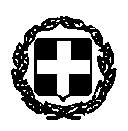               ΕΛΛΗΝΙΚΗ  ΔΗΜΟΚΡΑΤΙΑΥΠΟΥΡΓΕΙΟ ΥΠΟΔΟΜΩΝ ΚΑΙ ΜΕΤΑΦΟΡΩΝ     ΥΠΗΡΕΣΙΑ ΠΟΛΙΤΙΚΗΣ ΑΕΡΟΠΟΡΙΑΣ   ΓΕΝΙΚΗ ΔΙΕΥΘΥΝΣΗ ΔΙΟΙΚΗΤΙΚΗΣ ΥΠΟΣΤΗΡΙΞΗΣ                                     ΔΙΕΥΘΥΝΣΗ  ΟΙΚΟΝΟΜΙΚΟΥ  ΚΑΙ ΕΦΟΔΙΑΣΜΟΥ                                              ΤΜΗΜΑ ΟΙΚΟΝΟΜΙΚΩΝ ΕΚΜΕΤΑΛΛΕΥΣΕΩΝ                  ΚΑΙ  ΑΕΡΟΠΟΡΙΚΩΝ ΠΡΟΣΟΔΩΝ   (Γ)          Πληροφορίες: Ν. Γαργαρέτα      Τηλέφωνο:      210 8916270       e-mail:           d11c@hcaa.gr                                    Ελληνικό, 24/2/2017Αρ. Πρωτ: Δ11/Γ/2952 